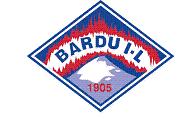 P.MVelkommen til Kretsløp lang i Bardu!Sted: 	Øvre Bardu skole, parkering på parkeringsplass til skolen, samt i skolegården. Samlingsplass er ved barnehagedelen på høyre side av bygning, sett fra parkeringsplass. Første start:	1200.Kart/terreng:	Svartvatnet nyutgitt 2010 målestokk 1:10000, ekvidistanse 5 m. 	Kupert terreng med noen tydelige og mindre tydelige stier. Sentralt i kartet ligger Svartvatnet, som en tydelig detalj, med sti rundt hele vannet. Sør vest siden av vannet er preget av områder med myr, og tette partier med bregner og annen vegetasjon, her er løpbarheten til tider noe redusert hvis man ikke følger sti. Nord-øst siden av vannet er mer åpent, og noe mer kupert ved vannet.  Høyere opp er terrenget til tider preget av sammenhengende partier med skrenter og brattstigning. En tydelig detalj i terrenget, i dette området, er en skytefeltsgrensen, som er markert med en gul sammenhengende strek på kartet.Klasser og løyper:	.Avstand til start: 	ca 600 meter, langs vei mot Setermoen.Vask/toalett:         Toalett inne på skolen, følg merking		Premiering: 	Full premiering til alle 16 år og yngre. Premie til vinner av alle klasser. Trekkepremier.  Løpsleder: 		Håvar ØstvikLøypeleggere: 	Knut-Øyvind Johansen, og Margrete GaskiAnnet:	Salg, småtroll og barneparkering etter innmeldt behov.Velkommen!LøypeKlasserDistanseMerknad1N-åpen	2,1 km1: 7 5002C-kort3,2 km3C-lang6,9 km4A-kort*4,2 km5A-mellom6,7 kmA3 format6A-Lang10,6 kmA3 format*Ved forespørsel er det også mulighet for å kunne løpe en kortere A-løype på 2,7 KMVed forespørsel er det også mulighet for å kunne løpe en kortere A-løype på 2,7 KMVed forespørsel er det også mulighet for å kunne løpe en kortere A-løype på 2,7 KM